Разучивание основных танцевальных движений с дошкольниками с помощью мнемотехникиВведение ФГОС ДО требует обновления содержания музыкального развития, а также поиска новых технологий реализации образовательной области «Художественно — эстетическое развитие», в том числе и в части музыкально-творческого воспитания детей дошкольного возраста. В рассмотрении вопроса об инновационных технологиях музыкального воспитания детей меня заинтересовал метод наглядного моделирования как средство развития музыкальных способностей.В исследованиях Н.А. Ветлугиной, Г. Н. Кечхуашвили, Г.Н. Волчанской, Е.Г. Сайкиной, Н.Г. Кононовой, Ж.Е. Фирилевой, Л.Н. Комиссаровой, Э.П. Костиной было доказано, что в музыкальном образовании дошкольников можно успешно использовать метод моделирования: музыкальное мышление ребенка можно развивать с помощью специальных схем, моделей, которые в наглядной и доступной для детей форме воспроизводят скрытые свойства и связи того или иного объекта. Особое место в работе с детьми занимает использование в качестве дидактического материала по моделированию – мнемокарточек, объединенных в мнемотаблицу для решения определенных задач развития детей.Использование мнемотаблиц и мнемокарточек позволяет учитывать индивидуальные возможности каждого ребенка, помогает выстроить индивидуальный образовательный маршрут, способствует созданию ситуации успеха, поскольку направлена на достижение результата. Мнемотехника-это система методов и приемов, облегчающих процесс запоминания информации и увеличивающая объем памяти путем образования дополнительных ассоциаций.В дошкольной педагогике мнемотехнику называют по-разному. В.К. Воробьева называет эту методику сенсорно- графическими схемами; Т.А. Ткаченко- предметно-схематическими моделями; В.П. Глухов- блок- квадратами; Т.В. Большева- коллажем. Данный метод в моей работе эффективно зарекомендовал при разучивании танцевальных движений на музыкальных занятиях. Суть заключается в следующем: на каждую смену музыкальной фразы, танцевальных движений придумывается картинка (изображение); таким образом, весь танец зарисовывается схематически. После этого ребенок по памяти, используя графическое изображение, воспроизводит танец целиком.Процесс использования мнемотаблиц проходит поэтапно:1 этап. Слушание музыки, беседы о музыкальном произведении, обогащение знаний детей в форме познавательного рассказа. Выбор танцевальных движений для исполнения танца под эту музыку.2 этап. Рассматривание карточек, схем и разбор того, что на них изображено Осуществление перекодирования информации, т. е. преобразование из абстрактных символов в подходящие движения танца.3 этап. Составление «таблицы» (я составляю в один ряд). Пересказ информации о порядке движений танца детьми с опорой на мнемотаблицу с помощью и без помощи взрослого.4 этап. Воспроизведение детьми музыкального произведения  исполнение танцевальных движений (танца, музыкально-подвижной игры).Я подобрала картинки, ассоциирующиеся с танцевальными движениями, сделала карточки. После неоднократного прослушивания танцевальной музыки, обсуждения подходящих музыкальных движений, с детьми рассмотрели картинки на экране. С воспитателем напомнили правильное выполнение танцевального движения, а затем, предложила детям выбрать ту картинку, на которое похоже танцевальное движение. Дети были активны и быстро запомнили картинки –ассоциации с движением. На протяжении года появлялись новые движения, которые ассоциировались с определенными предметами, обозначались иллюстрациями. Создалась некоторая «копилка».Благодаря этим мнемокарточкам, можно составить мнемотаблицу, в которой будет образно показан порядок выполнения движений танца. Так возможно поставить с детьми простейший танец - экспромт на любой праздник или развлечение.Я с точностью могу утверждать, что результат по инсценировке танца и исполнения танцевальных движений детьми имеет положительную динамику. Представленный метод работы показывает, что мнемокарточки могут быть использованы и в работе с часто болеющими детьми (по желанию родителей).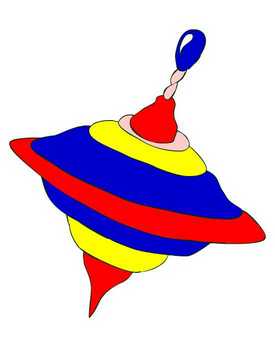 Кружение по одному на носочках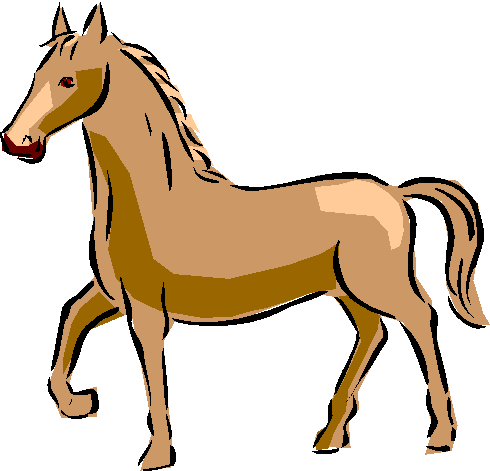 Прямой галоп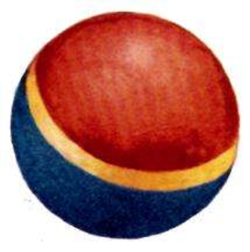 присядка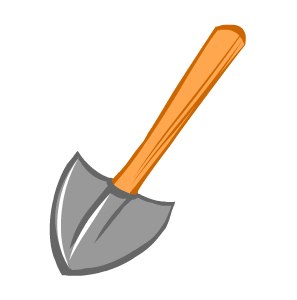 ковырялочка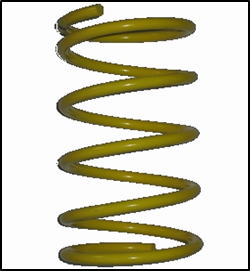 пружинка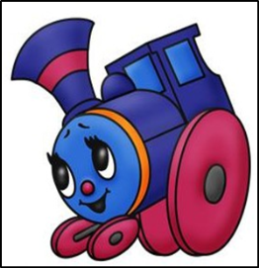 Дробный шаг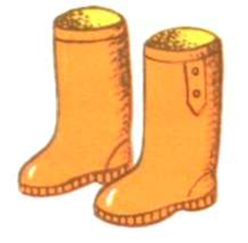 притопы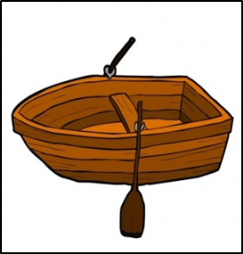 Кружение в паре лодочкой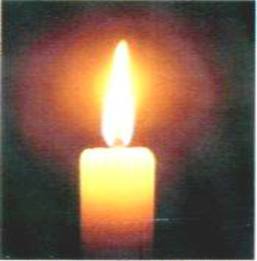 Кружение в паре взявшись за руку «свечой»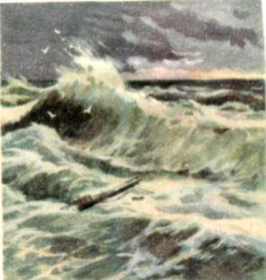 Расскачивание руками впаре из стороны в сторону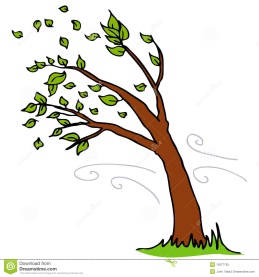 Плавные движения рук вверху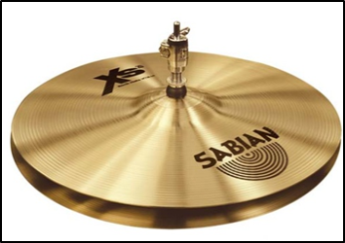 Хлопки вытянутыми прямыми руками перед собой, движение вверх-вниз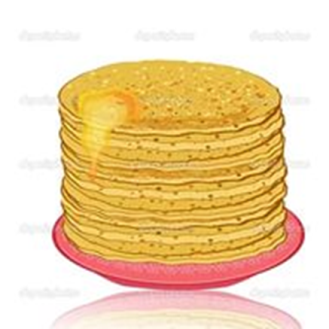 Складывание рук перед грудью «полочкой»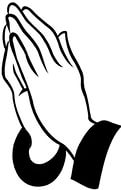 хлопки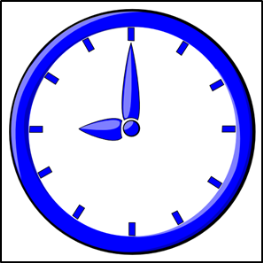 Кружение девочки вокруг мальчика, стоящего на одном колене. Девочка держит руку мальчика.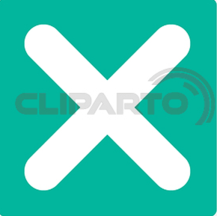 Дети стоят по линии танца плечом к плечу, держатся за руки – правая рука мальчика держит правую девочки, левая рука держит левую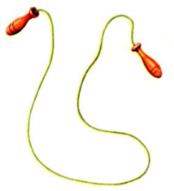 подскоки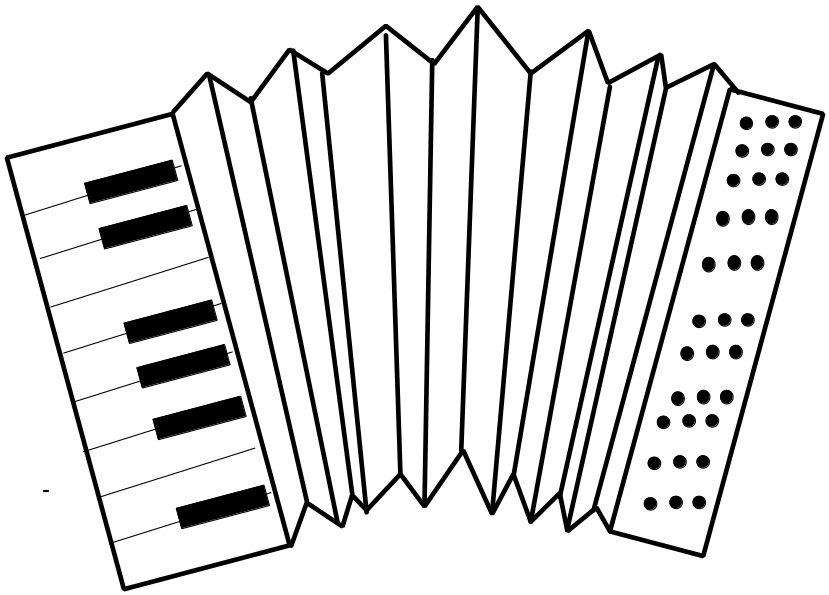 гармошка2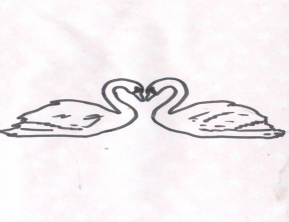 Схождение партнеров в танце